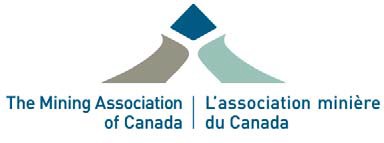 Call for Nominations to the Community of Interest Advisory PanelCategory: EnvironmentOverviewThe Mining Association of Canada (MAC) is seeking nominations for candidates to participate in its Towards Sustainable Mining Community of Interest Advisory Panel. Towards Sustainable Mining is MAC’s commitment to responsible mining. Mandatory for all MAC members, TSM requires the assessment, independent verification, and public reporting of 30 distinct performance indicators that address eight areas of social and environmental performance. In recent years, seven other mining associations around the world have adopted TSM, with interest in and recognition for the program continuing to grow. The Community of Interest Advisory Panel, established in 2004 by the MAC Board of Directors, advises MAC  on the design and implementation of the TSM program and serves as an important forum for dialogue between MAC and its communities of interest in Canada.The Panel’s objectives are to:Identify current and emerging priorities for the mining sector and communicate these to the MAC Board of DirectorsReceive feedback from MAC on industry performance and issues raised by communities of interest, including through community‐level engagement processes undertaken by member companiesProvide a space for rich and well‐informed national dialogue and for MAC and its members to discuss industry approaches and seek adviceAdvise and encourage MAC and its members to improve their environmental, social, and economic performanceAdvise MAC on the ongoing development and implementation of TSM and review TSM implementation resultsContribute to the understanding of TSM among MAC communities of interest and support the goals and achievements of TSMThe Panel comprises 12‐15 respected individuals who are external to the mining industry and represent key communities of interest. Representatives from MAC’s Board of Directors and a representative of the Prospectors and Developers Association of Canada participate on the Panel on an ex‐officio basis.The Panel meets two times per year, with one meeting often held at a regional site near a MAC member company facility or mining community. There are also opportunities for Panel members to participate in working groups with specific purposes between meetings. More information can be found at: https://mining.ca/towards-sustainable-mining/community-interest-advisory-panel/ Members of the Panel bring their expertise and knowledge, as well as the perspectives of relevant communities of interest. Members have the necessary respect and credibility within their respective communities of interest to serve as an authoritative voice on the Panel and to communicate with their communities on issues relevant to the Panel. Members of the Panel participate on an individual basis and do not represent any organization. Diversity factors including but not limited to gender, racialized persons, geography, age, and language will also be considered in the selection process. Application processIndividuals can be nominated or submit their own nomination. If you or someone you know is interested in applying to this position, please complete and submit the attached nomination form along with a current CV to:Katherine GosselinDirector, Towards Sustainable MiningMining Association of Canadakgosselin@mining.caThe deadline for nominating candidates is January 8, 2021.The Panel nomination committee, comprised of both industry and non‐industry Panel members, is responsible for recommending new Panel members to the MAC Board. A representative from the committee may be in touch with select candidates to further discuss candidacy for the Panel. Successful applicants will be informed of their selection in February 2021 and expected to participate in a meeting of the Panel in April 2021.MAC COMMUNITY OF INTEREST ADVISORY PANEL NOMINATION FORMMAC COMMUNITY OF INTEREST ADVISORY PANEL NOMINATION FORMNominee: [Candidate’s full name]Category of nomination:EnvironmentAffiliated Organization: [Candidate’s Affiliation]Note that this is for background information only. Members of the Panel participate on an individual basis and do not represent any organization. Role/Title: [Candidate’s role/title at affiliated organization]Nominee’s contact information:E-mail:	Phone:Nominee’s place of residence:City/Town:Province/Territory: Please briefly describe why you believe this candidate would be suitable: Please briefly describe why you believe this candidate would be suitable:The Panel seeks to reflect diverse experiences and perspectives among its members. Please feel free to comment on any qualities or characteristics that you think would be of interest to the Panel: For example: geographic representation, gender, age, language, etc.The Panel seeks to reflect diverse experiences and perspectives among its members. Please feel free to comment on any qualities or characteristics that you think would be of interest to the Panel: For example: geographic representation, gender, age, language, etc.Nominated By: [Full name]Contact information: E-mail:	Phone:Is the nominee aware of this nomination?Is the nominee’s CV attached?[A CV will be required to assess the candidacy of the nominee. It can also be supplied directly by the nominee.]